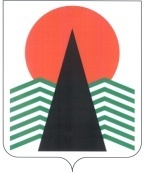  Администрация Нефтеюганского районаМуниципальная комиссияпо делам несовершеннолетних и защите их правПОСТАНОВЛЕНИЕ №1020 февраля 2020 года, 10 – 00 ч.  г. Нефтеюганск, 3мкрн., д. 21, каб. 430зал совещаний администрации Нефтеюганского района,(сведения об участниках заседания указаны в протоколе №8заседания МКДН и ЗП Нефтеюганского района)О взаимодействии органов и учреждений системы профилактикибезнадзорности и правонарушений несовершеннолетних по профилактике и недопущению роста подростковой преступности	Заслушав и обсудив информацию по вопросу, предусмотренному планом работы муниципальной комиссии по делам несовершеннолетних и защите их прав Нефтеюганского района на 2020 год,  муниципальная комиссия установила:	Взаимодействие органов и учреждений системы профилактики безнадзорности и правонарушений  несовершеннолетних осуществляется при проведении межведомственной профилактической работы в образовательных организациях района с обучающимися и их родителями в рамках реализации межведомственных планов:	- по формированию законопослушного поведения у обучающихся и  предупреждению безнадзорности несовершеннолетних;	- по предупреждению употребления несовершеннолетними наркотических средств, психотропных, одурманивающих веществ и алкогольных напитков;	- по половому воспитанию школьников и предупреждению ранней беременности несовершеннолетних;	- по предупреждению суицидального поведения учащихся.	Исполнителями мероприятий межведомственных планов являются: образовательные организации,  бюджетные учреждения Ханты - Мансийского автономного округа –  Югры «Нефтеюганская районная больница», «Нефтеюганский районный комплексный центр социального обслуживания населения», Отдел Министерства внутренних дел России по Нефтеюганскому району (ОМВД),  представители местных религиозных организаций (Русской православной церкви, мусульманской религиозной организации).	Эффективность проводимой профилактической работы органов и учреждений системы профилактики рассматривается ежегодно на заседаниях муниципальной комиссии по делам несовершеннолетних и защите их прав Нефтеюганского района.	 Межведомственное взаимодействие специалистов структур системы профилактики осуществляется также в ходе работы родительских патрулей и при проведении межведомственных рейдов в семьи, находящихся в социально опасном положении, а также при проведении оперативно-профилактических мероприятий, проводимых по линии  органов внутренних дел («Подросток», «Твой выбор», «Лидер», «Здоровье», «Скажи, где торгуют смертью»  и др.)	 Учреждения культуры и спорта взаимодействуют с образовательными учреждениями, учреждениями социальной защиты населения в части привлечения несовершеннолетних, состоящих на профилактическом учете, на различные мероприятия в качестве участников, зрителей либо волонтеров.	   Органами и учреждениями системы профилактики ведется регулярная работа по повышению  юридической и психолого-педагогической  грамотности опекунов и попечителей, в этом направлении задействованы представители бюджетного учреждения  ХМАО-Югры «Нефтеюганский районный комплексный центр социального обслуживания населения», казенного учреждения ХМАО-Югры «Нефтеюганский центр занятости населения», отдела судебных приставов, следственного комитета, ОМВД, а также представители бюджетного учреждения автономного округа – Югры «Нефтеюганская районная больница».	 На базе бюджетного учреждения Ханты-Мансийского автономного округа – Югры «Нефтеюганский районный комплексный центр социального обслуживания населения» (далее - Учреждение) продолжает функционировать служба «Экстренная детская помощь» (ЭДП), призванная своевременно оказывать социальную, медицинскую, психологическую помощь несовершеннолетним и семьям, находящимся в социально опасном положении, иной трудной жизненной ситуации, проводить профилактическую работу с несовершеннолетними и семьями, состоящими на учёте. В состав ЭДП помимо  специалистов   Учреждения входят  представители Отдела Министерства внутренних дел России по Нефтеюганскому району, бюджетного учреждения Ханты-Мансийского автономного округа – Югры «Нефтеюганская районная больница», отдела по опеке и попечительству администрации района. За 2019 год  организовано 77 выездов, из них 47 плановых 30 внеплановых, охвачено 71 семья, в которых воспитывается 141 несовершеннолетний. 	В рамках постановления Правительства Ханты-Мансийского автономного округа - Югры от 02.09.2009 № 232-п «О порядке организации на территории ХМАО-Югры органом опеки и попечительства деятельности по выявлению и учёту детей, права и законные интересы которых нарушены» органы и учреждения системы профилактики безнадзорности и правонарушений несовершеннолетних незамедлительно направляют ставшую им известной информацию о детях, права и законные интересы которых нарушены, в орган опеки и попечительства по месту нахождения ребенка. Так, отделом по опеке и попечительству администрации Нефтеюганского района получено сообщений:		При сборе информации, необходимой для принятия решения о направлении отделом по опеке и попечительству заключения о необходимости организации индивидуальной профилактической работы с семьей, сохраняется проблема несвоевременного предоставления ответов по запросам из бюджетного учреждения Ханты-Мансийского автономного округа – Югры «Нефтеюганская районная больница» и ОМВД России по Нефтеюганскому району. Отсутствие информации является причиной необъективной оценки ситуации в семье.	По результатам работы с поступившими сообщениями отделом по опеке и попечительству направлены в муниципальную комиссию по делам несовершеннолетних и защите их прав заключения о необходимости организации индивидуальной профилактической работы с семьями, находящимися в трудной жизненной ситуации  или в социально опасном положении:- в 2018 году – 25, из них организована индивидуальная профилактическая работа по 23 заключениям;- в 2019 году – 27, из них организована индивидуальная профилактическая работа по 25 заключениям. 	С целью взаимодействия органов и учреждений системы профилактики безнадзорности и правонарушений несовершеннолетних, муниципальная комиссия по делам несовершеннолетних и защите их прав Нефтеюганского района п о с т а н о в и л а:	1.  Информацию о взаимодействии органов и учреждений системы профилактикибезнадзорности и правонарушений несовершеннолетних по профилактике и недопущению роста подростковой преступности принять к сведению.	Срок: 20 февраля 2020 года.	2. Департаменту образования и молодежной политики (Н.В.Котова), департаменту культуры и спорта (А.Ю.Андреевский), бюджетному учреждению Ханты-Мансийского автономного округа - Югры «Нефтеюганский районный комплексный центр социального обслуживания населения» (Е.М.Елизарьева), бюджетному учреждению Ханты -  Мансийского автономного округа - Югры  «Нефтеюганский реабилитационный центр для детей и подростков с ограниченными возможностями» (Л.В.Волкова),  бюджетному учреждению Ханты-Мансийского автономного округа - Югры «Нефтеюганская районная больница» (О.Р.Ноговицина), ОМВД России по Нефтеюганскому району (О.А. Савельев) с целью рассмотрения на заседаниях муниципальной комиссии вопросов о проведении индивидуальной профилактической работы  принять меры по незамедлительному информированию муниципальной комиссии по делам несовершеннолетних и защите их прав Нефтеюганского района о вновь прибывших на территорию Нефтеюганского района детях с целью постоянного проживания в связи со смертью родителей (одного из родителей), лишением или ограничением родительских прав.	Срок: постоянно.	 3.  Рекомендовать Отделу Министерства внутренних дел России по Нефтеюганскому району (О.А. Савельев), бюджетному учреждению Ханты-Мансийского автономного округа - Югры «Нефтеюганская районная больница» (О.Р.Ноговицина) организовать своевременное предоставление ответов на запросы отдела по опеке и попечительству администрации Нефтеюганского района в соответствии с пунктом 3.7. Порядка организации на территории Ханты-Мансийского автономного округа – Югры деятельности по выявлению и учету детей, права и законные интересы которых нарушены (постановление Правительства ХМАО-Югры от 02.09.2009 №232-п).	Срок: до 1 марта 2020 года. 	 4. Утвердить План проведения в Нефтеюганском районе в 2020 году информационной кампании по вопросу семейных ценностей, ответственного родительства, направленного на предупреждение суицидов (суицидальных попыток) несовершеннолетних, а также профилактику противоправного поведения несовершеннолетних.	Срок: 20 февраля 2020 года.	5. Исполнителям мероприятий плана проведения в Нефтеюганском районе в 2020 году информационной кампании по вопросу семейных ценностей, ответственного родительства, направленного на предупреждение суицидов (суицидальных попыток) несовершеннолетних, профилактику противоправного поведения несовершеннолетних (далее – план), утвержденного пунктом 4 данного постановления, обеспечить реализацию мероприятий в пределах компетенции.	Информацию о результатах исполнения данного плана  направить в адрес муниципальной комиссии по делам несовершеннолетних и защите их прав Нефтеюганского района.	Срок: не позднее 15 декабря 2020 года.  	6. Контроль за исполнением постановления возложить на заместителя председателя муниципальной комиссии по делам несовершеннолетних и защите их прав.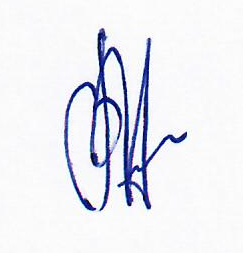 Председательствующий                                        В.Г.МихалевПриложение к постановлению МКДН и ЗП Нефтеюганского района№10 от 20.02.2020План проведения в Нефтеюганском районе в 2020 году информационной кампании по вопросу семейных ценностей, ответственного родительства, направленного на предупреждение суицидов (суицидальных попыток) несовершеннолетних, а также профилактику противоправного поведения несовершеннолетнихСообщения  о нарушении прави законных интересов детей2018 год2019 годКоличество поступивших сообщений(в отношении скольких детей) 56(88)83(128)из образовательных организаций88из медицинских организаций129из организаций социального обслуживания22из органов внутренних дел716иные2748№№№Название мероприятияЦель мероприятияСроки проведенияОтдел по опеке и попечительству администрации Нефтеюганского районаОтдел по опеке и попечительству администрации Нефтеюганского районаОтдел по опеке и попечительству администрации Нефтеюганского районаОтдел по опеке и попечительству администрации Нефтеюганского районаОтдел по опеке и попечительству администрации Нефтеюганского районаОтдел по опеке и попечительству администрации Нефтеюганского района111Размещение информации по предупреждению противоправных действий в отношении несовершеннолетнихПредупреждение совершения правонарушений и преступлений в отношении несовершеннолетнихЕжеквартально222Проведение районной акции «Каждый родитель должен знать»Гармонизация детско - родительских отношений, просвещение родителей по вопросам воспитания детейСентябрь333Правовое консультирование и просвещение детей-сирот и детей, оставшихся без попечения родителей, опекунов и усыновителей, лиц, желающих принять на воспитание в свою семью ребенка, оставшихся без попечения родителей по вопросам оказания бесплатной юридической помощиПравовое консультирование, оказание бесплатной юридической помощиИюньНоябрь444Создание и размещение социальной рекламы, публикаций, ориентированных на пропаганду ответственного родительства, семейного воспитанияФормирование ответственного родительстваВ течение годаУчреждения культуры и спорта,подведомственные Департаменту культуры и спорта Нефтеюганского районаУчреждения культуры и спорта,подведомственные Департаменту культуры и спорта Нефтеюганского районаУчреждения культуры и спорта,подведомственные Департаменту культуры и спорта Нефтеюганского районаУчреждения культуры и спорта,подведомственные Департаменту культуры и спорта Нефтеюганского районаУчреждения культуры и спорта,подведомственные Департаменту культуры и спорта Нефтеюганского районаУчреждения культуры и спорта,подведомственные Департаменту культуры и спорта Нефтеюганского района555Проведение цикла бесед с родителями несовершеннолетних по вопросам ответственного родительства «Завтра начинается сегодня» Повышение  родительской ответственности  Июнь Декабрь 666Размещение информации о проведенной работе по повышению воспитательного потенциала родителей на официальных сайтах учреждений, а также в социальных сетяхИнформирование жителей Нефтеюганского районаИюнь ДекабрьБюджетное учреждение Ханты – Мансийского автономного округа - Югры «Нефтеюганский районный комплексный центр социального обслуживания населения» Бюджетное учреждение Ханты – Мансийского автономного округа - Югры «Нефтеюганский районный комплексный центр социального обслуживания населения» Бюджетное учреждение Ханты – Мансийского автономного округа - Югры «Нефтеюганский районный комплексный центр социального обслуживания населения» Бюджетное учреждение Ханты – Мансийского автономного округа - Югры «Нефтеюганский районный комплексный центр социального обслуживания населения» Бюджетное учреждение Ханты – Мансийского автономного округа - Югры «Нефтеюганский районный комплексный центр социального обслуживания населения» Бюджетное учреждение Ханты – Мансийского автономного округа - Югры «Нефтеюганский районный комплексный центр социального обслуживания населения» 777Выставка рисунков «Единственной маме на свете»Формирование понимания социальной значимости роли матери в жизни человекаМарт888Выставка рисунков «Моя дружная семья»Воспитание у детей и любви и уважения к родителям, гордости за свою семьюИюль999Практикум для родителей «Осведомлен – значит вооружен» Повышение грамотности родителей в вопросах воспитания несовершеннолетних, формирование умений неагрессивного решения конфликтных ситуацийМарт101010Практикум для родителей «Насилие и закон» Профилактика насилия в семье и жестокого отношения к ребенкуИюль111111Информирование населения посредствам  размещения информации на официальном сайте учреждения, в социальных сетях: «Вконтакте», «одноклассники», «Инстаграмм», памяток, буклетов среди населения - Профилактика суицидального поведения несовершеннолетних- Формирование стрессоустойчивости- Формирование ответственного родительства- Профилактика социального сиротства- Укрепление института семьи- Формирование правосознания, профилактика правонарушений и преступлений среди несовершеннолетнихВ течение года121212Информационно-просветительская акция для граждан фертильного возраста "Имею право на семью"Привлечение внимания общественности к проблеме детей-сирот, детей, оставшихся без попечения родителейВ течение года131313Волонтёрская акция день борьбы против наркотиков «Забей на наркотики»Профилактика употребления ПАВ, пропаганда здорового образа жизниИюнь141414Акции волонтеров с распространением информации среди населения, среди сверстников. Размещение информации в группах «ЭРОН», «Мы – молодежь Нефтеюганского района», социальной сети «Вконтакте»Информировать несовершеннолетних по правовым вопросам. Профилактика преступлений и правонарушений среди несовершеннолетнихВ течение годаБУ ХМАО-Югры «Нефтеюганский реабилитационный центр для детей и подростков с ограниченными возможностями» БУ ХМАО-Югры «Нефтеюганский реабилитационный центр для детей и подростков с ограниченными возможностями» БУ ХМАО-Югры «Нефтеюганский реабилитационный центр для детей и подростков с ограниченными возможностями» БУ ХМАО-Югры «Нефтеюганский реабилитационный центр для детей и подростков с ограниченными возможностями» БУ ХМАО-Югры «Нефтеюганский реабилитационный центр для детей и подростков с ограниченными возможностями» БУ ХМАО-Югры «Нефтеюганский реабилитационный центр для детей и подростков с ограниченными возможностями» 151515Православные беседы с воспитанниками «Взаимоотношения детей и родителей в семье»Укрепление духовно-нравственных взаимоотношений в семьеВ течение года161616Разработка и распространение памяток и буклетов для детей и родителей «Мы вместе»Укрепление детско-родительских взаимоотношенийЕжеквартально 171717Мероприятия приуроченные Международному дню детского телефона доверия:- оформление информационного стенда «Это важно знать: «Детский телефон доверия-твой друг»;- информационные занятия «Время доверять;- конкурс детского рисунка «Детский телефон доверия»- распространение информационных материалов о Детском телефоне доверия для детей и родителей.Информационная компания о деятельности службы экстренной помощи детямМай БУ Ханты-Мансийского автономного округа - Югры«Нефтеюганская районная больница» БУ Ханты-Мансийского автономного округа - Югры«Нефтеюганская районная больница» БУ Ханты-Мансийского автономного округа - Югры«Нефтеюганская районная больница» БУ Ханты-Мансийского автономного округа - Югры«Нефтеюганская районная больница» БУ Ханты-Мансийского автономного округа - Югры«Нефтеюганская районная больница» БУ Ханты-Мансийского автономного округа - Югры«Нефтеюганская районная больница» 181818Лекции для родителей «Психологический климат в семье»Повышение родительской ответственности за своих детейМарт191919Школа молодого родителя на тему: «Агрессивное поведение родителей к своим детям»Предупреждение жестокого обращения с детьмиАпрель202020Консультации для родителей: «Профилактика ЧП с несовершеннолетними»Предупреждение чрезвычайных происшествий с детьмиМай212121Беседа для родителей: «Психологические особенности личности ребенка»Повышение родительского потенциалаИюль 222222Беседа: «Заповеди семейного воспитания»Повышение родительского потенциалаАвгуст 232323Распространение листовок, буклетов, брошюр по проблеме жестокого обращения с детьми, профилактике ЧППовышение родительского потенциалаВ течение годаНРМОБУ «Каркатеевская СОШ»НРМОБУ «Каркатеевская СОШ»НРМОБУ «Каркатеевская СОШ»НРМОБУ «Каркатеевская СОШ»НРМОБУ «Каркатеевская СОШ»НРМОБУ «Каркатеевская СОШ»2424Семинар «Дети «группы риска»Семинар «Дети «группы риска»Повышение уровня компетенции родителей по вопросам развития и воспитания детей.Февраль  2525Семинар – тренинг «Начать с себя»Семинар – тренинг «Начать с себя»Повышение уровня компетенции родителей по вопросам развития и воспитания детей.Март  2626Семинар «Стили семейного воспитания»Семинар «Стили семейного воспитания»Повышение уровня компетенции родителей по вопросам развития и воспитания детей.Апрель  2727Семинар – тренинг «Уверенность придаёт силы»Семинар – тренинг «Уверенность придаёт силы»Повышение уровня компетенции родителей по вопросам развития и воспитания детей.Май  2828Лекторий «Рискованное поведение детей» Лекторий «Рискованное поведение детей» Повышение уровня компетенции родителейИюнь  2929Родительский лекторий «Психологический портрет» современных детей и подростков и психологическая безопасность»Родительский лекторий «Психологический портрет» современных детей и подростков и психологическая безопасность»Повышение уровня компетенции родителейСентябрь  3030Семинар «Суицидальные риски»Семинар «Суицидальные риски»Повышение уровня компетенции родителейОктябрь  3131Семинар «Риски асоциального поведения»Семинар «Риски асоциального поведения»Повышение уровня компетенции родителейНоябрь  3232Детского-родительский тренинг «Я – подросток. Мой внутренний подросток»Детского-родительский тренинг «Я – подросток. Мой внутренний подросток»Повышение уровня компетенции родителей, укрепление детско-родительских отношенийДекабрь  НРМОБУ «Куть-Яхская СОШ»НРМОБУ «Куть-Яхская СОШ»НРМОБУ «Куть-Яхская СОШ»НРМОБУ «Куть-Яхская СОШ»НРМОБУ «Куть-Яхская СОШ»НРМОБУ «Куть-Яхская СОШ»33Информирование родителей по итогам психологической диагностики подростков в период острого возрастного кризиса (учащиеся 7-8 классов)Информирование родителей по итогам психологической диагностики подростков в период острого возрастного кризиса (учащиеся 7-8 классов)Информирование родителей по итогам психологической диагностики подростков в период острого возрастного кризиса (учащиеся 7-8 классов)Психологическое обследование свойств личности школьниковЯнварь 34Общешкольное родительское собрание «Профилактика суицидального поведения несовершеннолетних»Общешкольное родительское собрание «Профилактика суицидального поведения несовершеннолетних»Общешкольное родительское собрание «Профилактика суицидального поведения несовершеннолетних»Информирование родителеймарт  35Оформление информационного стенда в школе и на сайте ОУ на тему: «Психологическая помощь. Телефон доверия». «Дети-онлайн».Оформление информационного стенда в школе и на сайте ОУ на тему: «Психологическая помощь. Телефон доверия». «Дети-онлайн».Оформление информационного стенда в школе и на сайте ОУ на тему: «Психологическая помощь. Телефон доверия». «Дети-онлайн».Профилактика суицидального риска несовершеннолетнихИюль, август  36Оформление информационного стенда в школе и на сайте ОУ на тему: «Советы подросткам», «Советы родителям»Оформление информационного стенда в школе и на сайте ОУ на тему: «Советы подросткам», «Советы родителям»Оформление информационного стенда в школе и на сайте ОУ на тему: «Советы подросткам», «Советы родителям»Развитие жизнеутверждающих установок, оптимизма и профилактики суицидальных тенденций.Июль, август  37Выставка вдохновляющей литературы «Прекрасная жизнь начинается с прекрасных мыслей»Выставка вдохновляющей литературы «Прекрасная жизнь начинается с прекрасных мыслей»Выставка вдохновляющей литературы «Прекрасная жизнь начинается с прекрасных мыслей»Профилактика суицидального риска несовершеннолетних.Сентябрь  38Обеспечение классных руководителей памятками «Признаки суицидального риска  детей и подростков»Обеспечение классных руководителей памятками «Признаки суицидального риска  детей и подростков»Обеспечение классных руководителей памятками «Признаки суицидального риска  детей и подростков»Профилактика суицидального поведения учащихся.Сентябрь  39Родительское собрание «Профилактика рискованного поведения несовершеннолетних»Родительское собрание «Профилактика рискованного поведения несовершеннолетних»Родительское собрание «Профилактика рискованного поведения несовершеннолетних»Повышение родительской ответственности за своих детей.Информирование родителей по вопросам воспитания, профилактики суицидального и противоправного поведения несовершеннолетних.Октябрь  40Психологическая акция «Жизнь прекрасна!»Психологическая акция «Жизнь прекрасна!»Психологическая акция «Жизнь прекрасна!»Развитие коммуникативных навыков взаимодействия учащихся. Формирование у учащихся установку на здоровый образ жизни.Формирование у учащихся ощущения поддержки и успеха.Ноябрь  41Семинар для педагогов «Обеспечение психологической безопасности в детско-подростковой среде»Семинар для педагогов «Обеспечение психологической безопасности в детско-подростковой среде»Семинар для педагогов «Обеспечение психологической безопасности в детско-подростковой среде»Профилактика девиантного поведения несовершеннолетних,предупреждение рисков и угроз их психологической безопасности, формированиеответственного поведения, сохранения жизни и здоровья.Декабрь  НРМОБУ «Лемпинская СОШ»НРМОБУ «Лемпинская СОШ»НРМОБУ «Лемпинская СОШ»НРМОБУ «Лемпинская СОШ»НРМОБУ «Лемпинская СОШ»НРМОБУ «Лемпинская СОШ»42Памятка для педагогов и родителей«Профилактика суицидального поведения подростков»Памятка для педагогов и родителей«Профилактика суицидального поведения подростков»Памятка для педагогов и родителей«Профилактика суицидального поведения подростков»Повышение педагогической компетенции родителейФевраль  43Тренинг для родителей «Детско-родительские конфликты: профилактика и позитивное урегулирование»Тренинг для родителей «Детско-родительские конфликты: профилактика и позитивное урегулирование»Тренинг для родителей «Детско-родительские конфликты: профилактика и позитивное урегулирование»1. Помочь родителям преодолеть трудности в решении конфликтных ситуаций в семье.2. Способствовать осмыслению конфликтной ситуации и путей выхода из неё.Март  44Родительское собрание «Выход есть» с раздачей памяток «Осторожно! СУИЦИД!» 8-11 классыРодительское собрание «Выход есть» с раздачей памяток «Осторожно! СУИЦИД!» 8-11 классыРодительское собрание «Выход есть» с раздачей памяток «Осторожно! СУИЦИД!» 8-11 классы Повышение уровня психолого-педагогической компетенции, обучение навыкам экспресс-диагностики психоэмоционального состояния ребенкаАпрель  45Деловая игра «Разрешение конфликтов без насилия»Деловая игра «Разрешение конфликтов без насилия»Деловая игра «Разрешение конфликтов без насилия»Осмысление конфликтных ситуацийИюнь  46Акция «Письмо матери» Акция «Письмо матери» Акция «Письмо матери» Гармонизация детско-родительских отношенийСентябрь  47Коммуникативный мини-тренинг «Сердце»Коммуникативный мини-тренинг «Сердце»Коммуникативный мини-тренинг «Сердце»Гармонизация детско-родительских отношенийНоябрь  МОБУ «СОШ №1» пгт.ПойковскийМОБУ «СОШ №1» пгт.ПойковскийМОБУ «СОШ №1» пгт.ПойковскийМОБУ «СОШ №1» пгт.ПойковскийМОБУ «СОШ №1» пгт.ПойковскийМОБУ «СОШ №1» пгт.Пойковский48Субботняя родительская школаСубботняя родительская школаСубботняя родительская школалекторий для родителей по вопросам детской и возрастной психологии, проводится 1 раз в месяц по субботам, темы и график размещены на официальном сайте школы В течение учебного года49Общешкольное тематическое родительское собрание «Родительская поддержка в период сдачи экзаменов»Общешкольное тематическое родительское собрание «Родительская поддержка в период сдачи экзаменов»Общешкольное тематическое родительское собрание «Родительская поддержка в период сдачи экзаменов»обратить внимание родителей на важность родительской поддержки в период сдачи детьми экзаменовапрель 50Участие родителей в праздничных мероприятиях, посвященных юбилею Победы (шествие «Бессмертный полк», концерт, акция «Свеча памяти»Участие родителей в праздничных мероприятиях, посвященных юбилею Победы (шествие «Бессмертный полк», концерт, акция «Свеча памяти»Участие родителей в праздничных мероприятиях, посвященных юбилею Победы (шествие «Бессмертный полк», концерт, акция «Свеча памяти»сплочение детско-родительской общественности, повышение эмоционального фона, патриотизма.май 51Семинар для родителей «Стили семейного воспитания»Семинар для родителей «Стили семейного воспитания»Семинар для родителей «Стили семейного воспитания»Повышение уровня компетенции родителей по вопросам развития и воспитания детей.октябрь  52Общешкольное тематическое родительское собрание «Развитие гармоничной личности ребенка в семье»Общешкольное тематическое родительское собрание «Развитие гармоничной личности ребенка в семье»Общешкольное тематическое родительское собрание «Развитие гармоничной личности ребенка в семье»обратить внимание родителей на основные аспекты воспитания гармоничной личностидекабрь  НРМОБУ «ПСОШ №2»НРМОБУ «ПСОШ №2»НРМОБУ «ПСОШ №2»НРМОБУ «ПСОШ №2»НРМОБУ «ПСОШ №2»НРМОБУ «ПСОШ №2»53Родительский всеобуч «Как пережить ГИА?»Родительский всеобуч «Как пережить ГИА?»Родительский всеобуч «Как пережить ГИА?»Формирование здорового и безопасного образа жизни, ценностного отношения к своему здоровью, отрицательного отношения к суицидным явлениям.Февраль54Родительский всеобуч «Семейные ценности в современном обществе»Родительский всеобуч «Семейные ценности в современном обществе»Родительский всеобуч «Семейные ценности в современном обществе»Формирование у родителей представления об истинных семейных ценностях в современных семьяхАпрель 55 Информационный час «Как справиться с трудными ситуациями в жизни» Информационный час «Как справиться с трудными ситуациями в жизни» Информационный час «Как справиться с трудными ситуациями в жизни»Формирование позитивного отношения к жизниИюнь 56Родительское собрание «Подросток и родители. Как не потерять контакт?» Родительское собрание «Подросток и родители. Как не потерять контакт?» Родительское собрание «Подросток и родители. Как не потерять контакт?» Познакомить родителей с проблемой суицида в подростковой среде, оказать профилактическую помощь родителям.Сентябрь 57Консультационный пункт «7+Я»Консультационный пункт «7+Я»Консультационный пункт «7+Я»Формирование у родителей представления об истинных семейных ценностях в современных семьяхНоябрь МОБУ «СОШ №4» пгт ПойковскийМОБУ «СОШ №4» пгт ПойковскийМОБУ «СОШ №4» пгт ПойковскийМОБУ «СОШ №4» пгт ПойковскийМОБУ «СОШ №4» пгт ПойковскийМОБУ «СОШ №4» пгт Пойковский58Лекторий для родителей с юристом  на тему  «Воспитание ребёнка в рамках закона»Лекторий для родителей с юристом  на тему  «Воспитание ребёнка в рамках закона»Лекторий для родителей с юристом  на тему  «Воспитание ребёнка в рамках закона»Цель: Повышение правовой культуры родителей по вопросам юридической ответственности за воспитание и обучение детей.Апрель  59Выступление на   родительском  собрании на тему: «В чьих руках жизнь ребёнка?».Выступление на   родительском  собрании на тему: «В чьих руках жизнь ребёнка?».Выступление на   родительском  собрании на тему: «В чьих руках жизнь ребёнка?».Цель: организация совместной деятельности родителей профилактике ЗОЖ в подростковом возрасте, повышения культуры  участников о ЗОЖ детей, ответственности родителей за воспитание.Сентябрь  60Родительский лекторий «Предупреждение детской агрессии в семье»Родительский лекторий «Предупреждение детской агрессии в семье»Родительский лекторий «Предупреждение детской агрессии в семье»Цель: указать причины агрессивного и жестокого поведения обучающихся; факторы, влияющие на детскую жестокость; привести примеры профилактики детской агрессии и жестокости.Февраль  61Акция «Наш выбор жизнь»Акция «Наш выбор жизнь»Акция «Наш выбор жизнь»Профилактика суицида Сентябрь  62Диспут «Отношение подростков с родителями: социально-ролевое взаимодействие»Диспут «Отношение подростков с родителями: социально-ролевое взаимодействие»Диспут «Отношение подростков с родителями: социально-ролевое взаимодействие»Способствование формированию понятия семьи как микромодели общества; создание доверительного психологического климата между всеми членами семьи; навыков конструктивного выражения эмоций; совершенствования способов взаимодействия с окружающим миром, родителями; преодоление барьеров в общении, достижение взаимопонимания в семье. Ноябрь  НРМОБУ «Салымская СОШ №1»НРМОБУ «Салымская СОШ №1»НРМОБУ «Салымская СОШ №1»НРМОБУ «Салымская СОШ №1»НРМОБУ «Салымская СОШ №1»НРМОБУ «Салымская СОШ №1»63Родительский лекторий: «Внутренний мир подростка. Психологические особенности воспитания».«Как предотвратить суицид у подростков»Родительский лекторий: «Внутренний мир подростка. Психологические особенности воспитания».«Как предотвратить суицид у подростков»Родительский лекторий: «Внутренний мир подростка. Психологические особенности воспитания».«Как предотвратить суицид у подростков»Профилактика противоправного и суицидального поведения, формирование у родителей навыков конструктивного взаимодействия  с подростком.Февраль октябрь64Выступление на родительском собрании «Компетентный родитель – счастливый ребенок», «Рискованное поведение детей и подростков»Выступление на родительском собрании «Компетентный родитель – счастливый ребенок», «Рискованное поведение детей и подростков»Выступление на родительском собрании «Компетентный родитель – счастливый ребенок», «Рискованное поведение детей и подростков»Повышение родительской ответственности за своих детей.Информирование родителей по вопросам воспитания, профилактики суицидального и противоправного поведения несовершеннолетних. Март 65Круглый стол «Как справиться с трудными ситуациями в жизни»Круглый стол «Как справиться с трудными ситуациями в жизни»Круглый стол «Как справиться с трудными ситуациями в жизни»Профилактика суицидального поведения.Апрель 66Неделя семьи «Счастливая семья – счастливый  ребенок»Неделя семьи «Счастливая семья – счастливый  ребенок»Неделя семьи «Счастливая семья – счастливый  ребенок»Формирование ответственного родительства.Май 67Лекция «Жизнь прекрасна!»Лекция «Жизнь прекрасна!»Лекция «Жизнь прекрасна!»Профилактика суицидального поведения среди несовершеннолетнихСентябрь  68Акция «Доверие»Акция «Доверие»Акция «Доверие»Информирование родителей и обучающихся о возможности получения квалифицированной помощи посредством обращения на Детский телефон доверия, функционирующей в школе Почте доверия. Ноябрь  НРМОБУ «Салымская СОШ №2»НРМОБУ «Салымская СОШ №2»НРМОБУ «Салымская СОШ №2»НРМОБУ «Салымская СОШ №2»НРМОБУ «Салымская СОШ №2»НРМОБУ «Салымская СОШ №2»69Тренинг «Как здорово жить!»Тренинг «Как здорово жить!»Тренинг «Как здорово жить!»Профилактика суицидального поведения у несовершеннолетнихАпрель, октябрь70Проведение  лекций  и профилактических бесед на темы: «В моей жизни  есть   белые и черные  полосы»,«Почему молодые люди пытаются лишить себя жизни?», «Жизнь без конфликтов».Проведение  лекций  и профилактических бесед на темы: «В моей жизни  есть   белые и черные  полосы»,«Почему молодые люди пытаются лишить себя жизни?», «Жизнь без конфликтов».Проведение  лекций  и профилактических бесед на темы: «В моей жизни  есть   белые и черные  полосы»,«Почему молодые люди пытаются лишить себя жизни?», «Жизнь без конфликтов».Профилактика суицидального поведенияМарт-апрель, октябрь 71Сообщение на тему: «Детский  суицид – крик о помощи!»Сообщение на тему: «Детский  суицид – крик о помощи!»Сообщение на тему: «Детский  суицид – крик о помощи!»Общая информированность на родительских собранияхАпрель, ноябрь  72Лекция «Уголовная ответственность за доведение до самоубийства»Лекция «Уголовная ответственность за доведение до самоубийства»Лекция «Уголовная ответственность за доведение до самоубийства»Предупреждение преступлений Март-апрель НРМОБУ «Сентябрьская СОШ»НРМОБУ «Сентябрьская СОШ»НРМОБУ «Сентябрьская СОШ»НРМОБУ «Сентябрьская СОШ»НРМОБУ «Сентябрьская СОШ»НРМОБУ «Сентябрьская СОШ»73Цикл встреч с представителями религиозных конфессий «Семейные ценности»Цикл встреч с представителями религиозных конфессий «Семейные ценности»Цикл встреч с представителями религиозных конфессий «Семейные ценности»Повышение грамотности родителей по вопросу семейных ценностей, ответственного родительства, направленного на предупреждение суицидов (суицидальных попыток) несовершеннолетних, а также профилактику противоправного поведения несовершеннолетних.В течение   года 74Семинар для родителей «Ты меня не понимаешь»Семинар для родителей «Ты меня не понимаешь»Семинар для родителей «Ты меня не понимаешь»Повышение грамотности родителей по вопросу семейных ценностей, ответственного родительства, направленного на предупреждение суицидов (суицидальных попыток) несовершеннолетних, а также профилактику противоправного поведения несовершеннолетних.Апрель   75Круглый стол между родителями и подростками «Отцы и дети»Круглый стол между родителями и подростками «Отцы и дети»Круглый стол между родителями и подростками «Отцы и дети»Повышение грамотности родителей по вопросу семейных ценностей, ответственного родительства, направленного на предупреждение суицидов (суицидальных попыток) несовершеннолетних, а также профилактику противоправного поведения несовершеннолетних.Ноябрь   76Размещение информационных бюллетеней по правилам общения с детьми.Размещение информационных бюллетеней по правилам общения с детьми.Размещение информационных бюллетеней по правилам общения с детьми.Повышение грамотности родителей по вопросу семейных ценностей, ответственного родительства, направленного на предупреждение суицидов (суицидальных попыток) несовершеннолетних, а также профилактику противоправного поведения несовершеннолетних.В течение   года НРМОБУ «Сингапайская СОШ»НРМОБУ «Сингапайская СОШ»НРМОБУ «Сингапайская СОШ»НРМОБУ «Сингапайская СОШ»НРМОБУ «Сингапайская СОШ»НРМОБУ «Сингапайская СОШ»77Инструктаж по безопасности в сети интернет.Инструктаж по безопасности в сети интернет.Инструктаж по безопасности в сети интернет.профилактика суицидального поведения учащихся.1 раз в полугодие78Инструктаж по предупреждению суицида среди учащихся.Инструктаж по предупреждению суицида среди учащихся.Инструктаж по предупреждению суицида среди учащихся.профилактика суицидального поведения учащихся.1 раз в полугодие79Обновление на сайте школы информации правоохранительной направленности, в том числе профилактике суицидального поведения учащихся школы.Обновление на сайте школы информации правоохранительной направленности, в том числе профилактике суицидального поведения учащихся школы.Обновление на сайте школы информации правоохранительной направленности, в том числе профилактике суицидального поведения учащихся школы.профилактика чрезвычайных происшествий с учащимися школы.Ежеквартально80Информационная кампания «Детский телефон доверия для вас».Информационная кампания «Детский телефон доверия для вас».Информационная кампания «Детский телефон доверия для вас».просвещение о деятельности службы экстренного консультирования в трудных жизненных ситуациях.Май 81Родительское собрание «ТВ и интернет: помощник или враг? Влияние на здоровье ребенка негативной теле- и видеоинформации».Родительское собрание «ТВ и интернет: помощник или враг? Влияние на здоровье ребенка негативной теле- и видеоинформации».Родительское собрание «ТВ и интернет: помощник или враг? Влияние на здоровье ребенка негативной теле- и видеоинформации».профилактика чрезвычайных происшествий, интернет зависимости несовершеннолетних.Октябрь 82Разъяснительная беседа «Ответственность за правонарушения и преступления: последствия».Разъяснительная беседа «Ответственность за правонарушения и преступления: последствия».Разъяснительная беседа «Ответственность за правонарушения и преступления: последствия».профилактика правонарушений и преступлений среди несовершеннолетних учащихся.Декабрь НРМОБУ «Усть-Юганская СОШ»НРМОБУ «Усть-Юганская СОШ»НРМОБУ «Усть-Юганская СОШ»НРМОБУ «Усть-Юганская СОШ»НРМОБУ «Усть-Юганская СОШ»НРМОБУ «Усть-Юганская СОШ»83Организация совместных детско -родительских мероприятий, конкурсов Организация совместных детско -родительских мероприятий, конкурсов Организация совместных детско -родительских мероприятий, конкурсов Способствовать сближению родителей и детей, формированию положительных эмоций.мартапрель84Общешкольное родительское собрание:1) Семейные ценности2) Что такое суицид.Общешкольное родительское собрание:1) Семейные ценности2) Что такое суицид.Общешкольное родительское собрание:1) Семейные ценности2) Что такое суицид.Повышение культуры семейных отношенийПросвещение родителей об актуальных причинах и условиях  проявления суицидального поведения среди несовершеннолетних. Разработка предупредительных мер по профилактике суицидального поведения среди несовершеннолетних.Апрель  85Человек в условиях информационной агрессииЧеловек в условиях информационной агрессииЧеловек в условиях информационной агрессииФормирование позитивного отношения к жизниВ течение   года86День семьи «Счастливая семья – счастливый  ребенок»День семьи «Счастливая семья – счастливый  ребенок»День семьи «Счастливая семья – счастливый  ребенок»Способствовать сближению родителей и детей, формированию ответственного родительства.Июнь 202087Родительский всеобуч «Как пережить ГИА?»Родительский всеобуч «Как пережить ГИА?»Родительский всеобуч «Как пережить ГИА?»Формирование здорового и безопасного образа жизни, ценностного отношения к своему здоровью, отрицательного отношения к суицидным явлениям.Декабрь 2020НРМОБУ «Чеускинская СОШ»НРМОБУ «Чеускинская СОШ»НРМОБУ «Чеускинская СОШ»НРМОБУ «Чеускинская СОШ»НРМОБУ «Чеускинская СОШ»НРМОБУ «Чеускинская СОШ»88Круглый стол для родителей 5-11 классов «Актуальные проблемы профилактики негативных проявлений в подростковой среде». Встреча со специалистами учреждений профилактикиКруглый стол для родителей 5-11 классов «Актуальные проблемы профилактики негативных проявлений в подростковой среде». Встреча со специалистами учреждений профилактикиКруглый стол для родителей 5-11 классов «Актуальные проблемы профилактики негативных проявлений в подростковой среде». Встреча со специалистами учреждений профилактикиПросвещение и осведомление родителей по проблеме профилактики негативных проявленийМарт89Информирование родителей о результатах диагностики суицидального рискаИнформирование родителей о результатах диагностики суицидального рискаИнформирование родителей о результатах диагностики суицидального рискаВыявление уровня сформированности суицидальных намерений с целью предупреждения попыток самоубийстваФевраль90Православные беседы о нравственности.«Воспитание – всему причина, и доброму и злому»  (7-8 класс). «Один раз на всю жизнь» о браке, семье, детях. (8-11 классы).Православные беседы о нравственности.«Воспитание – всему причина, и доброму и злому»  (7-8 класс). «Один раз на всю жизнь» о браке, семье, детях. (8-11 классы).Православные беседы о нравственности.«Воспитание – всему причина, и доброму и злому»  (7-8 класс). «Один раз на всю жизнь» о браке, семье, детях. (8-11 классы).Воспитание духовно-нравственной культуры обучающихся.Март  Апрель   91Тренинговые занятия «Как научиться жить в гармонии с собой и миром» (5-7 классы).Тренинговые занятия «Как научиться жить в гармонии с собой и миром» (5-7 классы).Тренинговые занятия «Как научиться жить в гармонии с собой и миром» (5-7 классы).Обучение подростков приемам общения, стимулирование развития их коммуникативной культуры.Формирование навыков и умений конструктивного реагирования в конфликтных и стрессовых ситуациях.Сентябрь, октябрь  92Семинар-практикум для педагогов «Профилактика конфликтных ситуаций в ученическом коллективе».Семинар-практикум для педагогов «Профилактика конфликтных ситуаций в ученическом коллективе».Семинар-практикум для педагогов «Профилактика конфликтных ситуаций в ученическом коллективе».Профилактика конфликтных ситуаций в школьной среде и поиск путей их предотвращения и преодоления.Ноябрь93Тренинг с обучающимися «Жизнь – это здорово»Тренинг с обучающимися «Жизнь – это здорово»Тренинг с обучающимися «Жизнь – это здорово»Профилактика суицидального поведенияДекабрь 2020г.НРМОБУ «Обь – Юганская СОШ»НРМОБУ «Обь – Юганская СОШ»НРМОБУ «Обь – Юганская СОШ»НРМОБУ «Обь – Юганская СОШ»НРМОБУ «Обь – Юганская СОШ»НРМОБУ «Обь – Юганская СОШ»94Памятка для педагогов и родителейПрофилактика суицидального поведения подростковПамятка для педагогов и родителейПрофилактика суицидального поведения подростковПамятка для педагогов и родителейПрофилактика суицидального поведения подростковДать представление родителям о признаках эмоциональных нарушений у детей.февраль95Тренинг: «Детско-родительские конфликты: профилактика и позитивное урегулирование»Тренинг: «Детско-родительские конфликты: профилактика и позитивное урегулирование»Тренинг: «Детско-родительские конфликты: профилактика и позитивное урегулирование»1. Помочь родителям преодолеть трудности в решении конфликтных ситуаций в семье.2. Способствовать осмыслению конфликтной ситуации и путей выхода из неё.март96Родительское собрание «Выход есть» с раздачей памяток «Осторожно! СУИЦИД!» 8-11 классыРодительское собрание «Выход есть» с раздачей памяток «Осторожно! СУИЦИД!» 8-11 классыРодительское собрание «Выход есть» с раздачей памяток «Осторожно! СУИЦИД!» 8-11 классы Повышение уровня психолого-педагогической компетенции, обучение навыкам экспресс-диагностики психоэмоционального состояния ребенкаапрель97Классный час на тему: « Как здорово жить»Классный час на тему: « Как здорово жить»Классный час на тему: « Как здорово жить»Профилактика здорового образа у несовершеннолетнихсентябрь98Родительское собрание на тему: « Подростковый суицид»Родительское собрание на тему: « Подростковый суицид»Родительское собрание на тему: « Подростковый суицид»Информированность родителейоктябрь